Đáp án:Câu 1  Hãy nêu và nhận xét  về giao lưu văn hóa Nhật Bản và Trung Quốc thời kì cổ đại (3+2= 5 đ) Nội dung giao lưu văn hóa Nhật –Trung (3.5 đ)-Thời gian  từ thế kỉ IIItr. CN tời thời Đường Trung Quốc   (đầu TK X) , tiếp nhận nhiều nội dung như:-  Tiếp nhận ngôn ngữ, chữ viết . (0,5 đ)- Tiếp nhận về tư tưởng (chủ yếu là Khổng giáo), tôn giáo:  Phật giáo  (.1,0 đ.)- Tiếp nhận về luật pháp và tổ chức nhà nước.( 1.0 đ)- Tiếp nhận về khoa học , kĩ thuật sản xuất, (0,5 đ)- Nhận xét: (1,5 đ)- Quá trình này diễn ra sớm  (0.25 đ).- Phương thức tiếp :Ngưởi Nhật trực tiếp tiếp  nhận và người TQ tới Nhật (0,25 đ).- Người Nhật tự nguyện và chủ động học tập, giao lưu (0,5 đ).- Tính thực tiễn ca : tiến hành cải cách toàn diện: kinh tế, văn hóa Câu 2 :  Nội dung sự kiện chính qua bản đồ (3 đ) Nêu nhận xét (2.đ).- Chọn  6 sự kiện (:3. đ)- Nêu nhận xét (2.đ).- Từ cuối thế kỉ XIX đầu XX,  Nhật Bản  đã dần xóa bỏ các hiệp ước bất bình  đẳng với các cường quốc phương Tây (0.5 đ)- Minh Trị Duy tân thành công , Nhật Bản trở thành cường quốc ở châu Á và thế giới  (0.5 đ  )- Nhật bản trở thành đế quốc quân phiệt hiếu chiến mở rộng bành trướng ở châu Á và Châu Âu (0,5 đ).- Nâng cao vị thế của Nhật bản trê trường quốc tế và đem mở rộng thuộc địa , thị trường, nguồn vốn cho CN hóa (0,5 đ).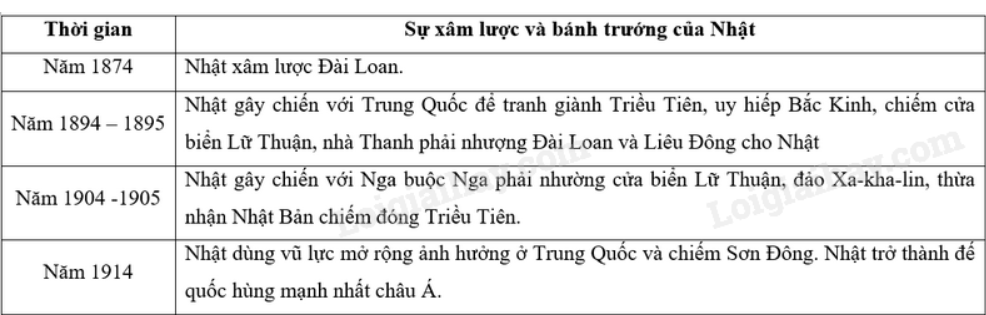  Ngày biên soạn:  22/011/2021	Giảng viên biên soạn đáp án: TS. Trịnh Tiến Thuận	Ngày kiểm duyệt:  22/011/2021Trưởng (Phó) Khoa/Bộ môn kiểm duyệt đáp án: Th.S Dương Ngọc PhúcTRƯỜNG ĐẠI HỌC VĂN LANGTRƯỜNG ĐẠI HỌC VĂN LANGĐÁP ÁN KẾT THÚC HỌC PHẦNĐÁP ÁN KẾT THÚC HỌC PHẦNĐÁP ÁN KẾT THÚC HỌC PHẦNĐÁP ÁN KẾT THÚC HỌC PHẦNĐÁP ÁN KẾT THÚC HỌC PHẦNĐÁP ÁN KẾT THÚC HỌC PHẦNĐÁP ÁN KẾT THÚC HỌC PHẦNĐÁP ÁN KẾT THÚC HỌC PHẦNĐÁP ÁN KẾT THÚC HỌC PHẦNKHOA XÃ HỘI NHÂN VĂNKHOA XÃ HỘI NHÂN VĂNKHOA XÃ HỘI NHÂN VĂNKHOA XÃ HỘI NHÂN VĂNHọc kỳ:1Năm học:Năm học:2021 - 20222021 - 20222021 - 2022Mã học phần:                      Tên học phần: Lịch sử Nhật Bản                      Tên học phần: Lịch sử Nhật Bản                      Tên học phần: Lịch sử Nhật Bản                      Tên học phần: Lịch sử Nhật BảnTín chỉ: 02Tín chỉ: 02Tín chỉ: 02Tín chỉ: 02Khóa: 25Khóa: 25Mã nhóm lớp HP:……………………………………..……………………………………..- Đề thi số: - Đề thi số: 11- Mã đề thi: - Mã đề thi: - Mã đề thi: ………Thời gian làm bài:60 phút60 phút60 phút60 phút60 phút60 phút60 phút60 phút60 phút60 phútHình thức thi:Tự luận (được phép sử dụng tài liệu)Tự luận (được phép sử dụng tài liệu)Tự luận (được phép sử dụng tài liệu)Tự luận (được phép sử dụng tài liệu)Tự luận (được phép sử dụng tài liệu)Tự luận (được phép sử dụng tài liệu)Tự luận (được phép sử dụng tài liệu)Tự luận (được phép sử dụng tài liệu)Tự luận (được phép sử dụng tài liệu)Tự luận (được phép sử dụng tài liệu)